																									NO. 56JOURNALOF THESENATEOF THESTATE OF SOUTH CAROLINAREGULAR SESSION BEGINNING TUESDAY, JANUARY 10, 2023_________FRIDAY, APRIL 12, 2024Friday, April 12, 2024(Local Session)Indicates Matter StrickenIndicates New Matter	The Senate assembled at 11:00 A.M., the hour to which it stood adjourned, and was called to order by the ACTING PRESIDENT, Senator SHEALY.ADJOURNMENT	At 11:03 A.M., on motion of Senator CROMER, the Senate adjourned to meet next Tuesday, April 16, 2024, at 12:00 Noon.* * *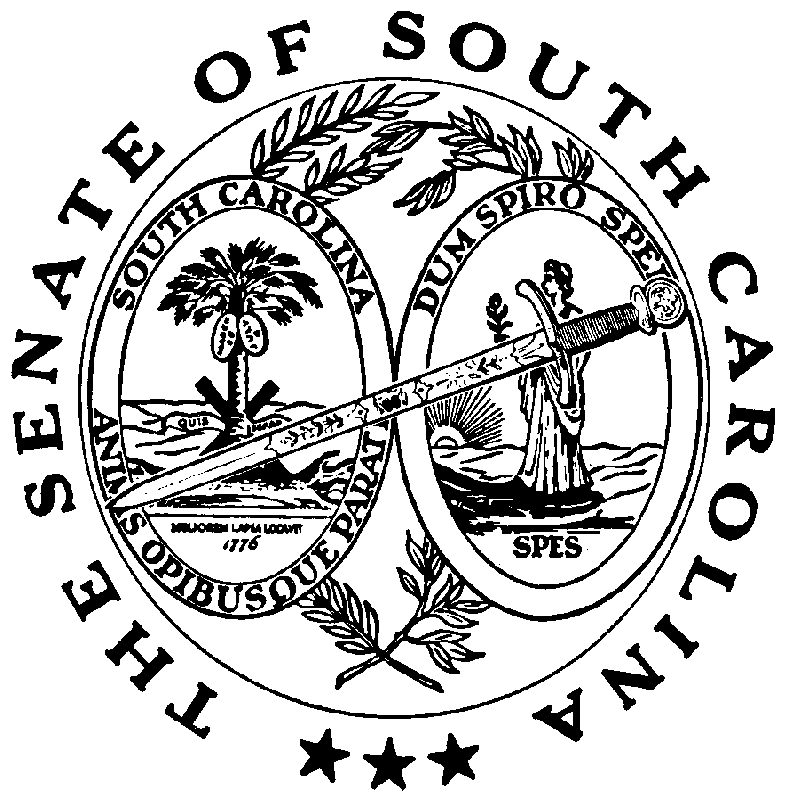 